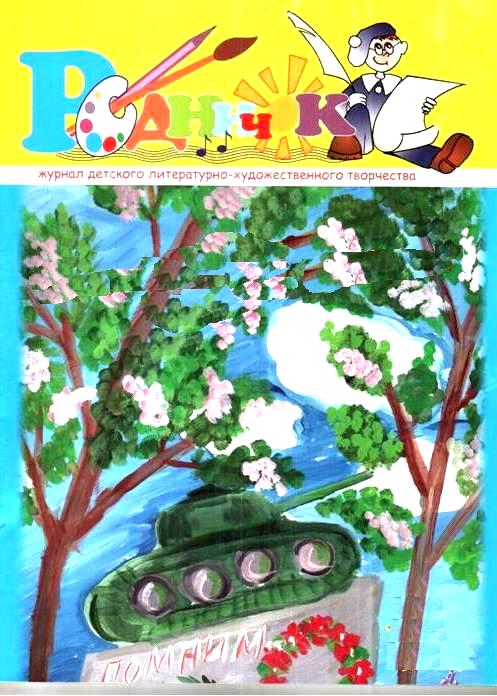 Вниманию  воспитателей,  родителей  и детей!	В 2015 году очередной номер журнала детского литературно-художественного творчества «Родничок» будет посвящен 70-летию Победы в Великой Отечественной войне.Приглашаем всех детей в возрасте от 5до14лет (включительно) принять участие.Ждем от вас  эссе, рассказы, рефераты, рисунки по темам:«Хранить вечно»;«Становится историей война»;«Фронтовая страница семейного альбома»Условия участия:Работы принимаются в печатном и электронном варианте: художественные тексты с расширением:dok/dokx(программы MS WORD,Open Office); рисунки, иллюстрации с расширением jpg, png (программы Adobe Photoshop,GIMP). Все присылаемые материалы сопровождаются бланком заявки (без заявки материалы приниматься не будут).Работы принимаются до 20 февраля 2015 годав Центральной детской библиотеке по адресу:г. Лысьва ул. Коммунаров,20, тел. 2-76-39, 2-57-42.Е-mail: mpb_lysva@mail.ru